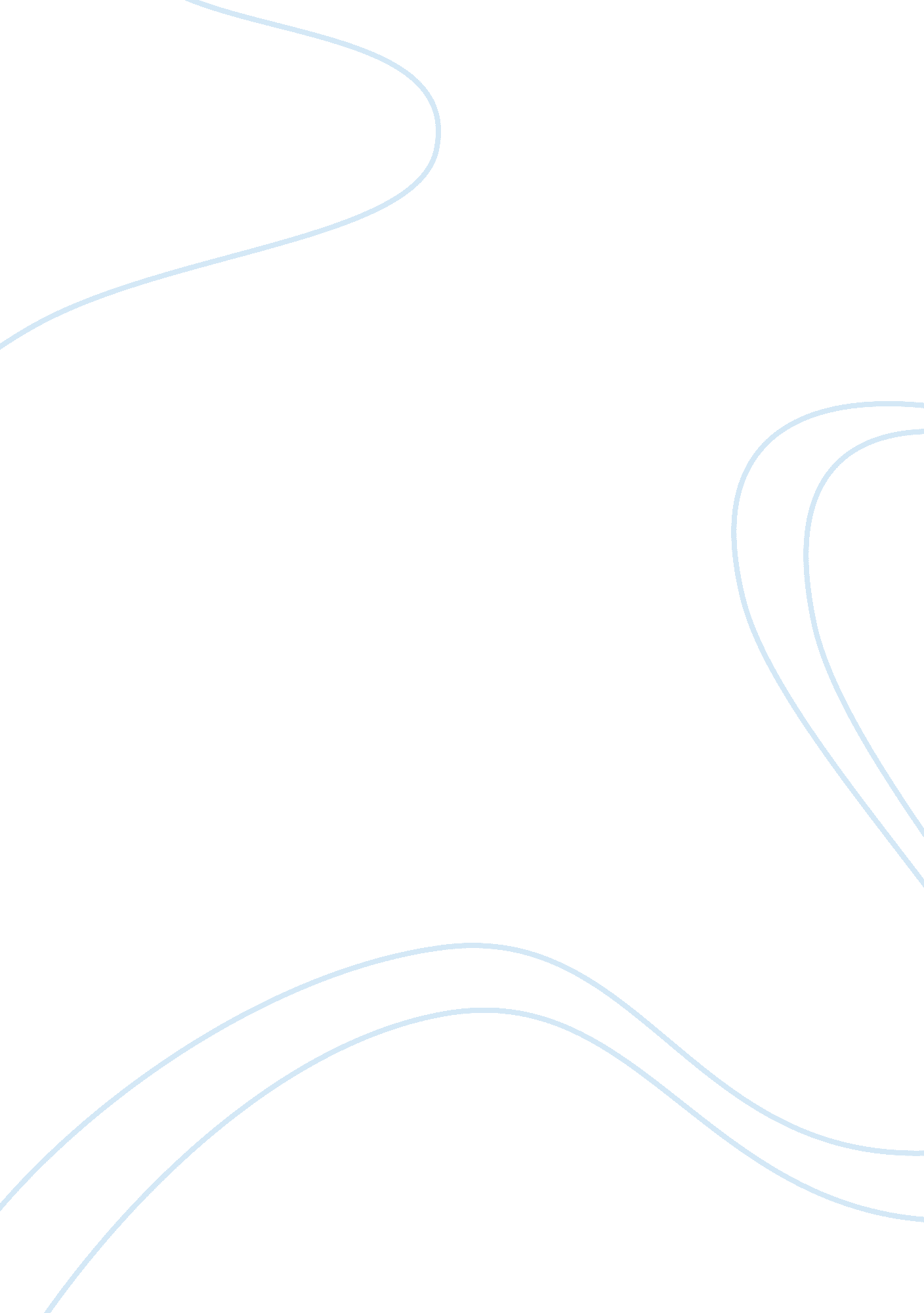 Cyp core 3.3 1.2Life, Childhood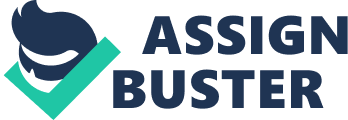 CYP Core 3. 3 1. 2 Explain child protection within the wider concept of safeguarding children and young people Child protection is part of the wider work to safeguard and promote the welfare of children and young people. It refers to the activity that is undertaken to protect specific children who are suffering from any form of abuse or neglect. It also involves protecting children and young people from maltreatment and preventing impairment of a child’s health and development by ensuring children are raised in positive circumstances by providing safe and caring environments. Parents and carers who fail to protect or care for their children could then be taken to court and the child be then removed from the home and placed in care. Wider forms of safeguarding also include: * Risk assessments such as providing a safe environment inside and outside a school setting. Adhering to school policies, procedures and legislation i. e. health and safety, fire drills and missing children. * Keeping up to date with training in safeguarding issues. Encouraging learning and development of children and young people. * Assessing observations to identify additional support needs a child or young person will need (CAF) which is a common assessment framework, this system enables multi agencies to access and add information about children. The safeguarding of children and young people is an integral part of our everyday activities: wearing ID badges to identify ourselves; not putting ourselves at risk to possible complaints when dealing with children i. e. getting them to change out of their wet clothes themselves or by having other adults around if you must assist them; signing in/out at the work premises; anyone in contact with children are enhanced CRB checked; to ensuring we comply with current legislation — Every Child Matters, Human Rights, Health and Safety at work, Data Protection etc. Within our setting, we have a safeguarding policy that is put in place to ensure that we are protecting the welfare of each individual child that attends the nursery. We regularly review and update this policy and make sure that all staff that is employed read and understand the policy in case of an event where there is cause for concern. Protecting children and promoting their welfare is often a shared responsibility as there can be many different agencies involved in each case — social services, school, police, health professionals etc. 